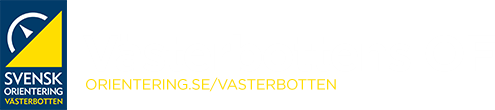 Protokoll styrelsemöte Västerbottens orienteringsförbund den 7 februari 2024 19.00-20.30Plats: via ZoomDeltagare: Mats Klingvall, Elisabeth Fries, Jonas Fridman, Stina Abramsson, Janis Brokers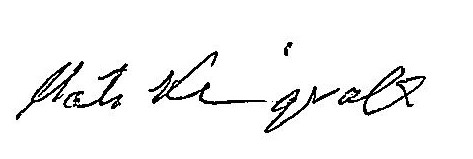 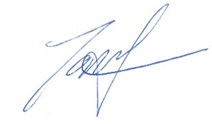 Sekreterare Jonas Fridman				Mötesordförande Mats Klingvall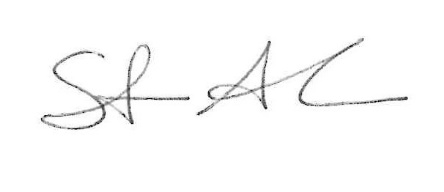 Stina AbramssonAv mötet vald justerareÄrendeBeslut/AnmärkningMötets öppnande.Ordförande Mats Klingvall öppnade mötetFastställande av dagordning.Dagordningen fastställdesVal av ordförande och sekreterare för mötet.Mötet beslutar att välja Mats Klingvall till mötesordförandeMötet beslutar att välja Jonas Fridman till mötessekreterareVal av justeringspersonMötet beslutar: Att välja Stina AbramssonÅrsmöte21/2 via Zoom18.30 VOF-styrelsen19.00 ÅrsmöteGunnar Kalén ställer upp som mötesordförande.Janis lägger ut kallelse på hemsidanMats skickar e-postBudget: VOF minskar budgetramen till NOF/VOF-samarbetet till 73 000:-  att fördelas av NOF/VOF.Arrangemang/möten i distriktetArrangörsträff 19/3. Även Hybrid-mötet. Inbjudan inom kort på VOF-hemsidan.OGalan 2024 mm.Mats kallar till ”sonderingsmöte” med klubbarna i samband med VB3. VOF bjuder på fika för max två klubbrepresentanter. Lämpliga diskussionspunkter: Ska vi fortsätta med O-gala? Vilka former? Ska vi satsa på utbildningskvällar med elitlöpare - när och hur?Vi skulle också behöva ta ställning till SOFT:s Kompassriktning 2030, som vi hittills har förbigått med tystnad.Övriga frågorTeknisk lösning för digitala styrelsemöten 2024. 
Janis har tillgång till Teams och kan ta hand om de tekniska bitarna.Utbildningsansvarig VOF. Erik Johansson har stått kvar som utbildningsansvarig. Mats Klingvall tar tillsvidare emot kommunikation från SOFT.Mötesordning för det kommande åretÅrsmöte 2024
21/2 2024Nästa möte21/2 18.00 via Zoom, därefter årsmöte 18.30.Mötets avslutande.Mötesordförande Mats Klingvall avslutade mötet.